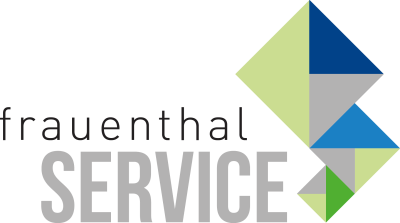 PRESSEINFORMATIONWien, im Dezember 2019Frauenthal EXPO – Jänner 2020
Jetzt Ticket sichern und dabei sein!100 Aussteller - vom StartUp bis zum Weltkonzern - fiebern schon der völlig ausverkaufen Frauenthal EXPO 2020 entgegen. Vom 15.-17. Jänner wird die Wiener Marxhalle zum Branchentreff: Ein spannender Mix aus Innovationen, Produktneuheiten, Fachgesprächen, Infos und Fun erwartet die Besucher.Der Countdown läuft, die Spannung steigt und letzte Vorarbeiten werden vom Messe-Team gerade abgeschlossen. Für Gäste & Aussteller wird die Anreise 2020 deutlich leichter, denn die Marxhalle ist sehr gut erreichbar. In der Halle bleibt kein Stein am anderen: mehr Aussteller, mehr Platz und ein neu gestalteter Frauenthal-Bereich, der einen attraktiven Mittelpunkt der Messe bildet. Auch beim Catering, beim Rahmenprogramm und im Bereich Spiel & Spaß verspricht Frauenthal zahlreiche Highlights. Wie zum Beispiel ein Model-Casting. Zu viel möchte das Organisations-Team noch nicht verraten, aber der Marktführer wird seine EXPO nicht nur als Leistungsshow, sondern auch als Startrampe für seine neuen aufsehenerregenden Angebote nutzen. Sichern Sie sich gleich Ihr EXPO Ticket:  http://www.frauenthal-expo.at/www.frauenthal-service.at
Frauenthal Handel Gruppe / SHT / ÖAG / Kontinentale
Constantin Otto Wollenhaupt, M.A.
Bereichsleiter Marketing, Frauenthal Handel Gruppe
M: +43 664 88526420
Constantin.WOLLENHAUPT@fts.atMag. Nina Schön
Marketing, Frauenthal Service AG
T: +43 5 07 80 1 331
nina.SCHOEN@fts.at